Approved:           /          / TOWN OF WINCHENDONConservation Commission	 	  			Telephone (978)-297-5402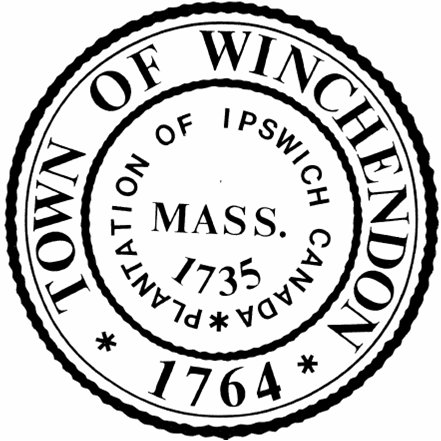 Regular Meeting/Public HearingOctober 13th, 2022Town Hall 2nd Floor Auditorium109 Front Street, Winchendon, MA 01475PRESENT:    	Kyle Bradley, Lionel Cloutier, Glenn LaRochelle, David Whitaker		Matt Marro- Conservation AgentABSENT:	Melissa BlanchardMATERIALS: 	Agenda & Notice of Meeting: October 13th, 2022		Minutes: 3/10, 4/14, 5/12, 7/14, 8/11, 9/8/22CALL TO ORDER: K. Bradley called the meeting to order at 6:00PMHEARINGS:6:10PM	Request for Determination of Applicability (RDA)					Applicant: Andy McCuskerProject Address: 276 Lakeview Drive		Assessor’s Map 12, Parcel 33Project Description: Construction of an 8x16 shed on the property within the 50’ Buffer ZoneL. Cloutier motioned for a negative determination, 2nd by D. Whitaker.Cloutier (Y) LaRochelle (Y) Whitaker (Y) Bradley (Y) 4-0MINUTES: 9/8/22L. Cloutier motioned to approve the 9/8/22 minutes, 2nd by D. Whitaker.Cloutier (Y) LaRochelle (Y) Whitaker (Y) Bradley (Y) 4-0The minutes from 3/10, 4/14, 5/12, 7/14, 8/11 were previously approved but no records were located, a motion was entertained to approve them again for the record. K. Bradley motioned to approve the 3/10, 4/14, 5/12, 7/14, 8/11 minutes, 2nd by L. Cloutier.Cloutier (Y) LaRochelle (Y) Whitaker (Y) Bradley (Y) 4-0OLD BUSINESS:Enforcement Order 6 Island RoadThe owners changed their renovation plans and decided to build up instead of additional space outwards. The plantings needed to be taken care of in the spring, with a deadline of 4/30/23. L. Cloutier motioned to ratify the plan with the initiation of the planting and riprap, 2nd by G. LaRochelle. Cloutier (Y) LaRochelle (Y) Whitaker (Y) Bradley (Y) 4-0Attorney Vincent Pusateri representing the client was present and requested to discuss the plans.L. Cloutier motioned to reopen the hearing, 2nd by D. Whitaker. Cloutier (Y) LaRochelle (Y) Whitaker (Y) Bradley (Y) 4-0Attorney Vincent Pusateri requested the commission to consider not removing the 5 ft of riprap as part of the plans and conditions, as it contradicts the enforcement order of the replanting. The client has no issue with keeping the plans as designed by the engineer, but V. Pusateri respectfully request the commission to reconsider leaving that part out. L. Cloutier motioned to leave the plan and motion as is, 2nd by D. Whitaker. Cloutier (Y) LaRochelle (Y) Whitaker (Y) Bradley (Y) 4-0HEARINGS:6:25PM	Notice of Intent (NOI) 					Applicant: Robert MatewskyProject Address: 16 Second Street		Assessor’s Map 7, Parcel 4Project Description: Razing and Rebuilding the existing 3 bedroom home, installation of a new drilled well and water/electric lineL. Cloutier motioned to continue the hearing to the next meeting on November 10, 2022 at 6:05PM, 2nd by G. LaRochelleCloutier (Y) LaRochelle (Y) Whitaker (Y) Bradley (Y) 4-06:05PM	Notice of Intent (NOI)	DEP#345-0760		Applicant: Town of Winchendon Redevelopment AuthorityProject Address: Commercial Drive		Assessor’s Map 12 Parcel 23Description: Construction of a 2,350 ft. long road with Cul-de-sac within 100 foot Buffer Zone to Bordering Vegetated Wetland within the wetland resource area. D. Whitaker read the public hearing notice.Patrick Bogle, Civil Engineer with Howard Stein Hudson, was present on behalf of the applicant. The parcel is between Bemis road and the rail trail and is roughly 60 acres with 4 separate lots. K. Bradley stated the lots were previously approved to be developed about 10 years ago, but the buildings were never built.L. Cloutier motioned for an order of conditions with the 53G, 2nd by D. Whitaker.Cloutier (Y) LaRochelle (Y) Whitaker (Y) Bradley (Y) 4-06:15PM	Amended Order of Conditions 	DEP#345-0733					Applicant: Jamie VanDykeProject Address: 449 Glenallen Street		Assessor’s Map 9, Parcel 383Project Description: Addition of a stonewall, patio and an additional drivewayPaul Grasewicz with Graz engineering was present on behalf of the applicant. After reviewing the proposed plans, the commission commented that the patio was too close to the water. It was also mentioned that the gravel driveway will just erode and migrate into the lake. They suggested to revise the plans and continue the hearing to the next meeting. M. Marro determined a $600 fine to the applicant.L. Cloutier motioned to continue the hearing to November 10, 2022, 2nd by G. LaRochelle. Cloutier (Y) LaRochelle (Y) Whitaker (Y) Bradley (Y) 4-06:20PM	Amended Order of Conditions 	DEP#345-0731					Applicant: Town of WinchendonProject Address: 86 Ingleside Drive		Assessor’s Map 5A3, Parcel 348Project Description: Addition of a disc golf at the Winchendon Community ParkThe amendment was the formal way to file and add the visual plan to the order of conditions.  Christopher Tompkins presented the plans to the commission. An abutter was concerned with the lack of information and time to review the plans. He expressed that he was only notified last week and was not able to review the plans before the meeting tonight. He requested the hearing be continued in order to allow himself and other abutters more time to review the plans. The commission agreed to continue the hearing. D. Whitaker motioned to continue the hearing to next meeting, 2nd by L. Cloutier.Cloutier (Y) LaRochelle (Y) Whitaker (Y) Bradley (Y) 4-06:30PM	Request for Determination of Applicability (RDA)					Applicant: Heather DubeProject Address: 389 Elmwood Road	Assessor’s Map 3D1, Parcel 7Project Description: Installation of a new sewage disposal system at an existing single family dwellingD. Whitaker read the public hearing notice. John Deline, with Deline Engineering, was present on behalf of the applicant. There request was to upgrade the septic system, due to the size of the lot and proximity to the wetlands he wanted to come before the board to discuss the plans. L. Cloutier motioned for a negative determination, 2nd by D. Whitaker. Cloutier (Y) LaRochelle (Y) Whitaker (Y) Bradley (Y) 4-0CONTINUED HEARINGS:Notice of Intent (NOI) DEP#345-0758Applicant: Dan BertramProject Address: 67 Hill Street			Assessor’s Map 5C1 Parcel 73Project Description: Construction of a driveway within the 200’ riverfront buffer. Construction will result in 3,731 S.F. of new riverfront buffer disturbance.Paul Grasewicz with Graz Engineering was present on behalf of the applicant. He explained the revisions to the plan. They added a berm to the east side of the lot so no water would come off the lot. After speaking with the abutter, they decided to put a 6 ft privacy fence along the retaining wall. He also added a 20 ft. no disturb natural buffer at the back property line. A second row of silk fence was added as well. D. Whitaker motioned to continue the hearing to the next meeting, 2nd by L. Cloutier.Cloutier (Y) LaRochelle (Y) Whitaker (Y) Bradley (Y) 4-0Notice of Intent (NOI) DEP#345-0759Applicant: Asher Construction, LLCProject Address: Doyle Avenue			Assessor’s Map 8 Parcel 236Project Description: Construction of a single family dwelling serviced by a septic system within the 100’ buffer zone of a wetland accessed by a driveway which involved a wetland crossing with 1,553 S.F. of wetland disturbance. Paul Grasewicz with Graz Engineering was present on behalf of the applicant. The commission did not have any comments or issues with the project. G. LaRochelle motioned to accept with standard order of conditions, 2nd by D. Whitaker. Cloutier (Y) LaRochelle (Y) Whitaker (Y) Bradley (Y) 4-0ADJOURN:D. Whitaker made a motion to adjourn, 2nd by G. LaRochelle.Cloutier (Y) LaRochelle (Y) Whitaker (Y) Bradley (Y) 4-0ADJOURNMENT: 7:47PMRespectfully submitted,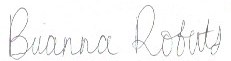 Brianna Roberts, Conservation Commission Recording Secretary____________________________________			____________________________________Kyle Bradley, Chairman				David Whitaker, Vice-Chairman____________________________________ 			____________________________________Melissa Blanchard					Lionel Cloutier____________________________________Glenn LaRochelle					